Воробьёва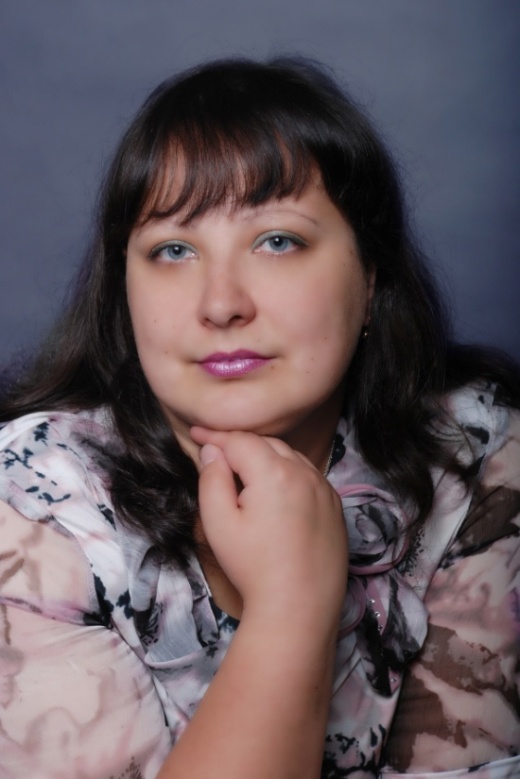  Наталья Владимировна,воспитатель МДОБУ «Детский сад общеразвивающего вида № 21 «Светлячок», Арсеньевского городского округа.Мое педагогическое эссе«Людей достойных и гостеприимных                                                                  Ты без труда оценишь в этом мире.                                                                Куда труднее встретить человека,                                                                 Который бы ценил таких людей!»Бхаса Настоящие ценители всего – дети.  И именно они оценят нас сейчас и в будущем. Оценят за то, что им дорого в нас, за то, что тянет их к нам. Не всегда мы, педагоги, можем определить, что самое важное для детей в нас. А важно не стать скучным взрослым, быть всегда «чуть-чуть» ребенком, уметь учиться у детей их видению мира, их способности удивляться и восхищаться, их  наивности. Истинному педагогу необходимо иметь дар превращать окружающую действительность в увлекательное познание мира. А как важно уметь вместе смеяться, думать, чувствовать! К сожалению, воображению отводится слишком мало места. А оно  также необходимо, как способность мечтать.Поэтому учитесь действовать творчески! Мечтайте! Зажигайте своей энергией окружающих! Умейте слышать своих детей! И тогда нас оценят. Оценят те, чья оценка важнее всего для нас – наши дети! 